Weekly English Planning		Focus Book: The Very Hungry Caterpillar Hedgehogs Class - Reception 	w/b: 24.05.21Morning sentenceLearning objectiveMain teachingActivityResourcesVocabularyMondayIn the light of the moon a little egg lay on a leafto segment and write the sounds in words To write a sentence independently  Tap Tap box: ingredients for cakesModel writing the sentence to continue the story. Draw attention to repeated refrain and Every time we write.In the light of the moon a little egg lay on a leafOne Sunday morning the warm sun came upSuddenly Out of the egg came a tiny and very hungry caterpillarLW - front row (+ others if time)Write beginning of story. LWy middle row (+others) Make cupcakes ready to decorate in PM   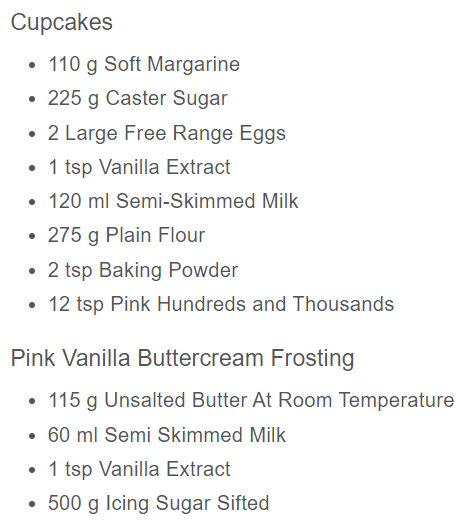 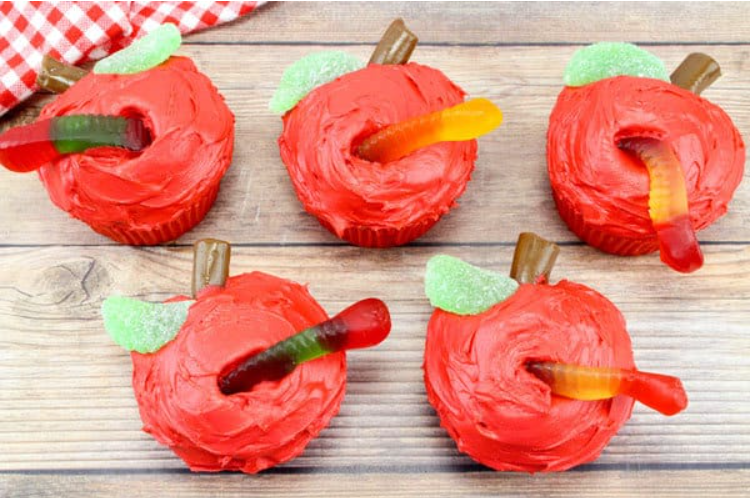 SN – back row Make collage. First print leaf background then use leaves to make a caterpillar  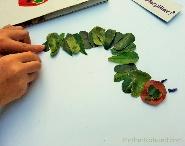  BF- continuous provisionplaydoughingredients and recipeleavespaintcaterpillarsuddenly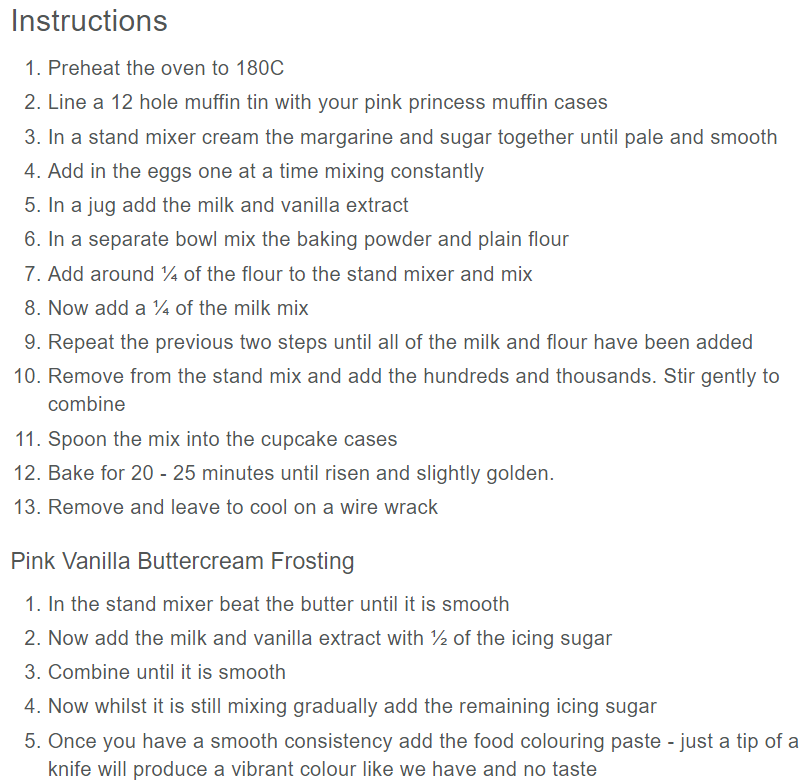 TuesdayOn Monday he ate through one apple but he was still hungryOn Tuesday he ate through two pears but he was still hungryto segment and write the sounds in words To write a sentence independently  Tap Tap box: example prints from yesterdayModel writing the sentence to continue the story. Draw attention to repeated refrain and Every time we write.On Monday he ate through 1 apple but he was still hungry On Tuesday he ate through two pears but he was still hungry On Wednesday he ate through three plums but he was still hungry On Thursday he ate through 4 strawberries but he was still hungry On Friday he ate through 5 oranges LW – middle row (+ others if time)Write middle of story LWy   back row- printing fruit in order of The Very Hungry Caterpillar – apple, pear, plum, strawberry, orange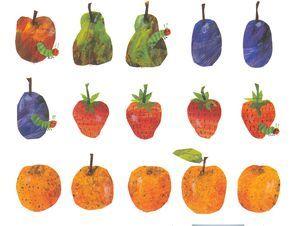 SN  front row - Make collage. First print leaf background then use leaves to make a caterpillar   BF- continuous provision (phonics 1:1)playdoughfruit from storypaint throughbuthungryWednesdayOn Saturday he ate through one piece of chocolate caketo segment and write the sounds in words To write a sentence independently  Tap Tap box: example of child’s writingModel writing the sentence to continue the story. Draw attention to repeated refrain and Every time we write.On Saturday he ate through one piece of choc cake, one ice-cream cone, one pickle, one slice of swiss cheese, one slice of salami, one lollipop, one piece of cherry pie, one sausage, one cupcake and one slice of watermelon.Then he had a stomach ache HC – back row (+others – BF can take children 1:1) write next part to story, children write their own words but some verbal prompt if needed. LWy  front row- printing fruit in order of The Very Hungry Caterpillar – apple, pear, plum, strawberry, orangeSN – middle rowMake collage. First print leaf background then use leaves to make a caterpillar  BF continuous provisionplaydoughfruit from storypaintleafstomach acheThursdayto segment and write the sounds in words To write a sentence independently  Tap Tap Box: examples of work from yesterday.Crawly caterpillar (Here’s one I made earlier!).Model writing the sentence to continue the story. Draw attention to repeated refrain and Every time we write Next was Sunday again. The caterpillar ate through one nice green leaf. After that he felt much better Now he was a big, fat caterpillar ZA – work with children to continue story(+BF can work 1:1 with children)LWy - Middle RowMake 2D cocoons out of carboard and hang them from a branch.SN - make crawling caterpillars out of 1 pipe cleaner and two sticks (one attached to each end). Move the front end, then the back to make the caterpillar crawl along. BF- continuous provision (phonics 1:1)playdough - build a caterpillar.Cardboard, brown paint, thread.Pipe cleaners, sticks (e.g. lollipop sticks), glue gun.through, nice, leaf, muchFridayto segment and write the sounds in words To write a sentence independently  Tap Tap Box: Masks to be used in play version of story Model writing the sentence to continue the story. Draw attention to repeated refrain and Every time we write Finally he built a cocoon and stayed inside for 2 weeksThen he was a beautiful butterflyZA  – work with children to finish story Class retelling of the story - children are the items of food, one child is caterpillar, another is a butterfly. Children not performing are the audience/storytellers. BF- continuous provision (phonics 1:1)playdough - build a caterpillarMasks - butterfly, caterpillar, foodscocoon, inside, beautiful, butterfly